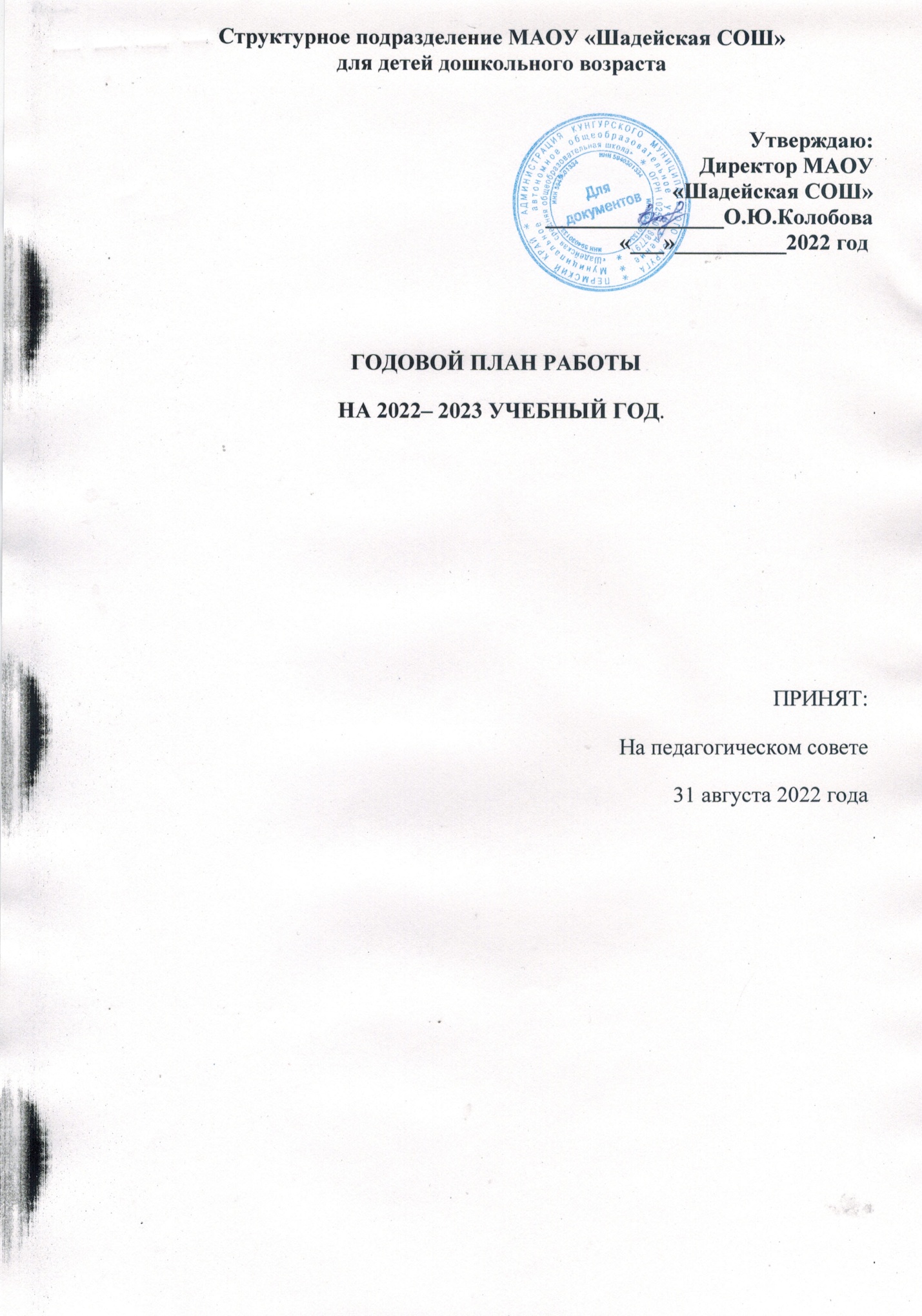 СОДЕРЖАНИЕ1.Визитная карточка2. Анализ образовательной деятельности за 2021-22 учебный год3. Цели и задачи работы ДОУ на 2022 – 2023 учебный год4. Расстановка кадров по группам.5. Содержание блоков основных мероприятий годового плана5.1. Работа с кадрами5.2. Организационно – педагогическая работа ДОУ5.3. Аттестация педагогов дошкольного образовательного учреждения 5.4. План самообразования педагогов5.5. Изучение и  контроль за деятельность дошкольного образовательного учреждения5.6. Работа с родителями5.7. Административно – хозяйственная деятельность.5.8. План преемственности структурного подразделения и МБОУ «Шадейская СОШ»5.9. План противопожарных мероприятий5.10. План по предупреждению ДТП ВИЗИТНАЯ КАРТОЧКАСП МАОУ «Шадейская СОШ»для детей дошкольного возрастаАдрес: 617432, Пермский край,Кунгурский район, п.ШадейкаУл.Советская-5, телефон: 4-37-13В структурном подразделении МАОУ «Шадейская СОШ» функционирует 4 групп для детей в возрасте от 1,6 до 8 лет, из них 1 группа  от 1,6 — 3х лет (вторая группа раннего возраста), 1 группа с 4 до 5 лет (средняя), 1 группа с 5 до 6 лет (старшая группа), 1 группа с 6 до 7 лет (подготовительная к школе группа). Согласно муниципальному заданию на 2022 год количество детей в структурном подразделении МБОУ «Шадейская СОШ» 104 человека. Нормативной базой для составления планирования являются:• Закон Российской Федерации от 29.12.2012г. № 273 - ФЗ «Об образовании Российской Федерации»; • Санитарно-эпидемиологические правила и нормативы СанПиН 2.4.1.3049-13 «Санитарно-эпидемиологические требования к устройству, содержанию и организации режима работы в дошкольных образовательных организациях» (от 15.05.2013 г. № 26); • Основная образовательная программа дошкольного образования «От рождения до школы» под ред. Н.Е. Вераксы, Т.С. Комаровой, М.А. Васильевой, 2018 года;• Устав МАОУ «Шадейская СОШ»; • Приказ Минобрнауки России от 17.10.2013 года №1155 «Об утверждении федерального государственного образовательного стандарта дошкольного образования»;• Приказ Минобрнауки России от 30.08.2013 года № 1014 «Об утверждении Порядка организации и осуществления образовательной деятельности по основным образовательным программам дошкольного образования». Управление ДОУ Управление учреждением осуществляется на принципах демократичности, открытости, приоритета общечеловеческих ценностей, охраны жизни и здоровья человека, свободного развития личности, строится на принципах единоначалия и самоуправления. Формами самоуправления являются: • Совет ДОУ• Педагогический совет учреждения • Общее собрание трудового коллектива. Стратегическое управление осуществляет директор школыКадровое обеспечениеТаблица «Распределение педагогических работников по возрастным группамТаблица «Распределение педагогических работников по стажевым группам»Таблица «Образовательный уровень педагогических работников»- высшее образование –6 человекасреднее специальное педагогическое –5 человеквысшая категория — 2 человек1 квалификационную категорию –5 человекаСоответствие – 2 человек- Без категории – 2 человекСпециалисты ДОУ:учитель-логопед, педагог – психолог, музыкальный руководитель, инструктор по ФКВнешние связи:МБУ «Библиотека Шадейского сельского поселения»ГАУЗ ПК «Ленская ЦРБ»Шадейский ЦДИНФОРМАЦИОННАЯ СПРАВКАТип – ДОШКОЛЬНОЕ  ОБРАЗОВАТЕЛЬНОЕ  УЧРЕЖДЕНИЕ;Вид –   СТРУКТУРНОЕ ПОДРАЗДЕЛЕНИЕ ОБЩЕРАЗВИВАЮЩЕГО ВИДА.Лицензия на образовательную деятельность: №6533 от 21.10.2019 года  серия: 59 Л 01 №0004494Режим работы: с 7.00-19.00.Основные технические сведения об учреждении,характеристика материальной базы.Здание детского сада  построено по проекту, двухэтажное, светлое, центральное отопление, вода, канализация, сантехническое оборудование в удовлетворительном состоянии.Групповые комнаты и спальные комнаты отделены друг от друга. Каждая группа имеет свой вход. Имеются спортивный и музыкальный залы, методический кабинет, кабинет учителя-логопеда.Кухня-пищеблок расположен на первом этаже (заготовочная и варочная). Кухня обеспечена необходимыми наборами оборудованияПрачечная оборудована 2 стиральными машинами с автоматическим управлением, гладильная машина.Медицинский кабинет оборудован, имеется процедурный кабинет и изолятор на двух детей.На территории детского сада для каждой группы имеется прогулочная площадка, на которой размещены игровые постройки, есть теневые навесы.Имеется физкультурная площадка.АНАЛИЗОБРАЗОВАТЕЛЬНОЙ  РАБОТЫЭффективность методической работы в ДОУУчастие педагогов в выставках, конкурсах, соревнованиях Участие педагогов в вебинарах, форумах и конференцияхРезультаты образовательной деятельности ДОУВыполнение годового планаОрганизация оздоровительной работы«Группа здоровья»Группа физического развитияЦели и задачи работы ДОУ на 2022-23 учебный годЦель: создание условий для повышения качества образовательного процесса.Годовые задачи : 1. Создать условия для познавательной, познавательно-исследовательской деятельности детей дошкольного возраста путем приобщения к экологической культуре .2. Сохранить и укрепить здоровье детей на основе комплексного системного использования доступных для детского сада средств физического воспитания.3. Активизировать работу по речевому развитию детей дошкольного возраста в условиях современных информационных и предметных дидактических средств образовательной среды ДОУ. РАССТАНОВКА ПЕДАГОГОВ ПО ГРУППАМИ МЕТОДИЧЕСКОЕ ОБЕСПЕЧЕНИЕ НА 2022 – 2023 УЧ.Г.ОРГАНИЗАЦИЯ РАБОТЫ В ОО УЗКИХ СПЕЦИАЛИСТОВ:Музыкальный руководитель –Ляхова Е.П.-  1 категорияУчитель-логопед – Вакина Л.В. – высшая категорияИнструктор по физической культуре – Ляхова Е.П. - без категорииПедагог- психолог – Малькова Л.А. - высшая категорияСодержание блоков основных мероприятий годового планаРабота с кадрамиОрганизационно-педагогическая работаПлан проведения муниципальных конкурсов в сфере дошкольного образованияна 2021-2022 учебный годАттестация педагоговПлан самообразования педагоговИзучение и контроль деятельности ДОУРабота с родителямиПлан родительских собранийАдминистративно-хозяйственная работаПлан преемственности структурного подразделения и МБОУ «Шадейская СОШ» на 2022-2023 уч. годПлан противопожарных мероприятийНа 2022-23 учебный годПлан мероприятий по предупреждению доржно-транспортного травматизма дошкольниковна 2022-23 учебный годУчебный годКол-во человек Кол-во человек Кол-во человек Кол-во человек Кол-во человек Учебный годДо 25лет26-35 лет36-45 лет46-55 летСтарше 55 лет2022 – 2023 уч.год03512Учебный годКол-во педагогов Кол-во педагогов Кол-во педагогов Кол-во педагогов Учебный годДо 5 лет6-15 лет16-25 летСвыше 26 лет2022 – 2023 уч.год5222№Название мероприятияуровеньФИО участникарезультат1Муниципальный конкурс на лучшую аудиосказку собственного сочинения «Сказка мамочки, о маме, для мамулечки»Муниципальный конкурсСмирнова Л.ВФедосеева Ю.В Лапина Е.В. Л.П.Галимшина, Ю.Н.Чухловина Бакланова А.О.2 место Диплом участника Диплом 1 степени Диплом участника2Конкурс «зеленое ожерелье» в рамках экологического марафона «зеленый поезд»Муниципальный Коллектив ДО1 место3Конкурс инновационных образовательных проектов «По следам смешариков»Муниципальный Коллектив ДОДиплом победителя4Конкурс "Территория маленьких чудес"Краевой Лапина Елена ВладимировнаСертификат за участие5Конкурс видеоинтервью "Есть одна такая профессия..."МуниципальныйЛапина Елена ВладимировнаБлагодарность за участие6Всероссийское физкультурно-оздоровительное мероприятие ГТОВсероссийскийЛапина Елена ВладимировнаСертификат за участие7"Лыжные гонки" в рамках фестиваля спорта среди педагогических коллективовМуниципальный Командное участие детского садаДиплом 2 степени8VI Муниципальный конкурс «Лучшая разработка урока (занятия) в аспекте ФГОС»Муниципальный Лапина Елена ВладимировнаСертификат участника9ФЕСТИВАЛЬ СПОРТА среди педагогических коллективов образовательных учреждений Муниципальный Коллектив детского садаДиплом 1 степени10Конкурс «Приключения Светофорика в стране безопастности» номинация «Лучший центр по безопасности» ПДДМуниципальный Лапина Елена Владимировна и Галимшина Лариса ПавловнаДиплом 2 степени11Конкурс «Лучшее дидактическое пособие по ФЭМП»Детский садЛ.П.Галимшина, Ю.Н.Чухловина1 место12Муниципальный конкурс видеоинтервью «Есть одна такая профессия»Муниципальный конкурсЛ.П.Галимшина, Ю.Н.ЧухловинаФевраль, 21г.Благодарность за участие13Муниципальный конкурс «Лучший развивающий центр группы по ранней профориентации детей дошкольного возраста»Муниципальный конкурсЛ.П.Галимшина, Ю.Н.Чухловина2021год, Диплом 3 степени14Муниципальный конкурс «Приключения Сфетофорика в стране безопасности»номинация «Лучший центр по безопасности» (ПДД)Муниципальный конкурсЛ.П.Галимшина, Е.В.ЛапинаОктябрь, 2021год, Диплом 2 степени15«Профессии наших родителей»Образовательная организацияБакланова Анна ОлеговнаУчастие16Лучшее методическое пособие «Лэпбук» по ранней профориентации «Кем быть?»Муниципальный Бакланова Анна ОлеговнаДиплом III степени17Конкурс «В мире сюжетно – ролевой игры» номинация «Продукты питания»Образовательная организацияБакланова Анна ОлеговнаДиплом I степени18Конкурс «В мире сюжетно – ролевой игры» номинация «Разное»Образовательная организацияБакланова Анна ОлеговнаУчастие19Конкурс «В мире сюжетно – ролевой игры» номинация «Чехлы»Образовательная организацияБакланова Анна ОлеговнаДиплом III степени20Конкурс «В мире сюжетно – ролевой игры» номинация «Ширмы»Образовательная организацияБакланова Анна ОлеговнаДиплом III степени21«Лучшая методическая разработка урока (занятия) в аспекте ФГОС» в номинации «Дошкольное образование»МуниципальныйБакланова Анна ОлеговнаСертификат участника22VI Муниципальный конкурс клубов молодых семей «Одним дыханием с наукой! »МуниципальныйБакланова Анна ОлеговнаСертификат участника23Конкурс «Лучшее нестандартное оборудование для здоровьесбережения воспитанников» в рамках работы МТГ «Инновационные подходы к здоровьюсбережению ДОУ»МуниципальныйБакланова Анна ОлеговнаДиплом призера24Конкурс «Лучшее дидактическое пособие по ФЭМП»Образовательная организацияБакланова Анна ОлеговнаДиплом II степени25Конкурс конспектов«Мир профессий» в номинации ДОМуниципальныйКозынцева Г,АСелукова Е.ВСертификатЯнварь 202126Кунгурская районная территориальная организация профсоюза работников образования и науки РФФестиваль спортаМуниципальныйСелукова Е.ВДиплом 1 степени27Кунгурская районная территориальная организация профсоюза работников образования и науки РФ«Лыжные гонки»МуниципальныйСелукова Е.ВДиплом 2 степени28Конкурс «Лучшее дидактическое пособие по ФЭМП»ОбразовательныйКозынцева Г,АСелукова Е.ВСертификатЯнварь 202129Конкурс «В мире сюжетно-ролевой игры»ОбразовательныйКозынцева Г,АСелукова Е.ВДиплом 1 степени в номинации «Ширма».Диплом 2 степени в номинации «Продукты питания»Март 202130Конкурс на лучшее методическое пособие «Лэпбук?» по ранней профориентации «Кем быть?»МуниципальныйКозынцева Г,АСелукова Е.ВСертификатМарт 202131VIМуниципальный конкурс «Лучшая методическая разработка Урока (занятия) в аспекте ФГОС» в номинации ДОМуниципальныйКозынцева Г,АСелукова Е.ВСертификат участникаМай 202132Конкурс дидактических игр и пособий «На лучшую разработку дидактических игр, пособий по жанрам живописи»Муниципальный Козынцева Г,АСелукова Е.ВСертификат участника Июнь 2021 №Название мероприятияуровеньФИО участникарезультат17 межмуниципальная конференция реализации ФГОС ДО «Педагогические смыслы и новые возможности ранней профориентации детей дошкольного возраста»МуниципальныйСмирнова Л.В.Сертификат слушателя2Участник 7 Межмуниципальной конференции «Педагогические смыслы и новые возможности ранней профориентации   детей дошкольного возраста»Муниципальный Лапина Елена ВладимировнаСертификат слушателя3Участник вебинара «Работа с гиперактивными детьми»Международный образовательный порталЛапина Елена ВладимировнаСертификат слушателя4Участник вебинара «Психолого-педагогическая готовность ребенка к школеМеждународный образовательный порталЛапина Елена ВладимировнаСертификат слушателя5Участник вебинара»Сказки, как инструмент воспитания воли»Международный образовательный порталЛапина Елена ВладимировнаСертификат слушателя6Участник вебинара «Наука для дошколят»Международный образовательный порталЛапина Елена ВладимировнаСертификат слушателя7Участник форума «Педагоги России: методическое объединение» «Актуальные вопросы проектирования и осуществления образовательного процесса в онлайн в условиях реализации ФГОС»Всероссийский Лапина Елена ВладимировнаДиплом участника8VII Межмуниципальная конференция.Публикация, тема: «Формирование ранней профориентации дошкольников посредством образовательной среды детского сада»Муниципальное автономное учреждение «Центр развития образования»Л.П.Галимшина, Ю.Н.ЧухловинаСертификат за публикацию9Принимала участие во II краевой научно – практической конференции «Формирование функциональной грамотности: детский сад и школа»Пермский государственный национальный исследовательский университет Л.П.ГалимшинаСертификат 10Участник вебинара «Наука для дошколят»Международный образовательный порталЛ.П.ГалимшинаСертификат слушателя11Публикация по теме «Приобщение детей старшего дошкольного возраста, к миру спортивных профессий» в рамках VII Межмуниципальной конференции реализации ФГОС ДО «Педагогические смыслы и новые возможности ранней профориентации детей дошкольного возраста».МежмуниципальныйБакланова Анна ОлеговнаСертификат участника12XI Краевая научно – практическая конференция «Функциональная грамотность как механизм повышения качества образования»МуниципальныйБакланова Анна ОлеговнаСертификат слушателя137 межмуниципальная конференция реализации ФГОС ДО «Педагогические смыслы и новые возможности ранней профориентации детей дошкольного возраста»МуниципальныйФедосеева Ю.В.Сертификат слушателя14Краевой Открытый проектно-цифровой лабораториум «Открытая Цифровая Мастер-школа как интегративная образовательная платформа использования современных ИКТ-технологи»КраевойКозынцева Г.АСелукова Е.ВСертификат30 марта 2021г, на базе МАОУ «Ленская СОШ»15VII Межмуниципальная конференция реализация ФГОС ДО «Педагогические смыслы и новые возможности ранней профориентации детей дошкольного возраста»МежмуниципальныйКозынцева Г.АСелукова Е.ВНегодина Е.Ю.Сертификат слушателя15 апреля 202116Вебинар «Организация помощи детям с проблемами коммуникативного и речевого развития, проводимого в рамках социального проекта «Поговорим?»»г.ПермьАссоциация Содействия негосударственному образованию ПрикамьяКозынцева Г.АСелукова Е.ВСертификат18 октября 202117VI региональный образовательный форум «Финансовая грамотность школьника: от урока к успешной жизни!»РегиональныйПермский университетКозынцева Г.АСелукова Е.ВСертификат24 ноября2021№Название мероприятияуровеньФИО участникарезультат1МТГ «Творческая мастерская по художественно-эстетическому развитию»Муниципальный Лапина Елена ВладимировнаУчастие 2Слет молодых педагогов Кунгурского муниципального округа «Современное пространство молодого педагога»МуниципальныйБакланова Анна ОлеговнаУчастник3МТГ «Развитие детского технического творчества»Муниципальный Федосеева Ю.В.Селукова Е.В.4«Каждый РОБОТ имеет ШАНС»Номинация: «В поддержку традиций»КрайСелукова Е.ВСертификатпобедителя5Смотра-конкурса дидактических игр «Мир профессий»Дидактическая игра«Подбирай и состовляй»МуниципальныйСелукова Е.ВДиплом 2 степени6ПДС «Ключевые аспекты формирования современной цифровой образовательной среды»МуниципальныйКозынцева Г.АСелукова Е.ВСертификат26 марта 20217МБОУ Шадейская СОШ«День здоровья»ОбразовательныйСелукова Е.ВГрамота8Школа молодого воспитателя«Лчшее творческое методическое формирование года»МуниципальныйСелукова Е.ВДиплом 2 степени9Школа молодого воспитателя«Проект «Папин день» опыт работы детского сада»МуниципальныйСелукова Е.ВСертификатМай 202110Школа молодого воспитателяФотоконкурс «Растим патриотов»МуниципальныйСелукова Е.ВДиплом 3 степени11МТГ «Развитие детского технического творчества на уровне ДО»«Лучший центр конструирования»МуниципальныйСелукова Е.ВСертификат202112Школа молодого воспитателяУчастие в конкурсе на создание логотипа Школа молодого воспитателя Кунгурского муниципального округаМуниципальныйСелукова Е.ВБлагодарность ноябрь 2021№группаНачало годаНачало годаКонец годаКонец года12 группа раннего возраста53%Низкий ур.70%Средний ур.2Младшая группа63%Средний ур.83%Высокий ур.3Средняя группа57%Средний ур.83%Высокий ур.4Старшая группа66%Средний ур.88%Высокий ур.5Подготовительная группа №262%Средний ур.83%Высокий ур.6Подготовительная группа67%Средний ур.90%Высокий ур.7Логопункт-73%Высокий ур.Итог 61%средний81%высокий№Раздел планаЗапланировано мероприятийВыполнено мероприятий% выполнения1Методическая работа2221952Работа с детьми3022733Система контроля109904Работа с родителями2114675Административно-хозяйственная работа1512806Преемственность со школой12433Итог:Итог:73№показатели2021-2022 год1среднесписочный1242Число пропусков на одного ребёнка1213Число пропусков детодней по болезни40934Средняя продолжительность одного заболевания55Количество случаев заболевания8596Количество случаев на одного ребёнка77Количество часто и длительно болеющих детей58Число детей не болевших ни одного раза13Группа ДОУРаспределение по группам здоровьяРаспределение по группам здоровьяРаспределение по группам здоровьяРаспределение по группам здоровьяРаспределение по группам здоровьяРаспределение по группам здоровьяРаспределение по группам здоровьяГруппа ДОУПервая группаПервая группаВторая группаВторая группаТретья группаТретья группа4 грГруппа ДОУКол-во%Кол-во%Кол-во%Кол-во2 группа раннего возраста9451155000Младшая 8361359150Средняя8311869000Подготовительная №26202480000Подготовительная6202477130Всего37902Группа ДОУРаспределение по группам физического развитияРаспределение по группам физического развитияРаспределение по группам физического развитияРаспределение по группам физического развитияРаспределение по группам физического развитияРаспределение по группам физического развитияГруппа ДОУНиже среднегоНиже среднегосреднийсреднийВыше среднегоВыше среднегоГруппа ДОУКол-во%Кол-во%Кол-во%2 группа раннего возраста1890210Младшая группа 14,52195,5Средняя гр.142596Подготовительная группа №230100Подготовительная группа2890310ВсегоВозрастная группаФ.И.О. педагоговКвалификационная категорияФ.И.О. помощника воспитателя постоянного(подменный)Вторая группа раннего возраста(с 1,5 до 3лет)Негодина Е.Ю.Бакланова А.О.Без категории1категорияКрасилич Ольга Николаевна(Хохрякова Нина Георгиевна)Средняя группа(с 4 до 5 лет)Козынцева Г.А.Селукова Е.В.1 категориябез категорииЛещёва Александра Николаевна(Хохрякова Нина Георгиевна)Старшая группа(5 – 6 лет)Лапина Е.В.Галимшина Л.П.1 категория1 категорияОтинова Елена Викторовна(Хохрякова Нина Георгиевна)Подготовительная группа(с 6 до 7лет)Смирнова Л.В.Игошина Л.В.1 категорияБез категорииКотельникова Людмила Ивановна(Хохрякова Нина Георгиевна)№СодержаниеСроки исполненияответственные1Текущие инструктажи по ОТ, ТБ и охране жизни и здоровья детей.сентябрьСтарший воспитатель2Производственное собрание «Организация работы в ДОУ в новом учебном году».сентябрьСтарший воспитатель3Выбор тем по самообразованию, составление планов работы по самообразованию.сентябрьСтарший воспитатель, воспитатели4Составление графика аттестации, оформление документации по аттестации, аттестация педагогов на первую и высшую категории.сентябрьСтарший воспитатель, воспитатели5Проведение Дня дошкольного работника.сентябрьСтарший воспитатель, воспитатели6Инструктаж с младшим обслуживающим персоналом «должностные инструкции».сентябрьСтарший воспитатель7Маркировка мебели в соответствии с антропометрическими данными детей; маркировка посуды, бельясентябрьСтарший воспитатель, воспитатели, пом.воспитателей, медсестра1Рейд «Организация безопасной среды в ДОУ»октябрьСтарший воспитатель,медсестра2Посещение РМО и курсов повышения квалификацииоктябрьСтарший воспитатель, педагоги3Обновление предметно-развивающей среды ДОУ в соответствии с требованиями ФГОС ДО.октябрьСтарший воспитатель, педагоги4Помощь педагогам по подготовке к аттестацииоктябрьСтарший воспитатель, педагоги1Инструктаж  по техника безопасности ноябрьСтарший воспитатель2Подготовка здания к зиме, оклейка окон, уборка территорииноябрьСтарший воспитатель, сотрудники3Тренировочная эвакуацияноябрьСтарший воспитатель1Инструктаж по техника безопасности при проведении новогодних елок.декабрьСтарший воспитатель2О новогодних подарках и празднике для сотрудников.декабрьпрофком3Посещение РМО, курсов повышения квалификациидекабрьСтарший воспитатель, педагоги4Организация режимных моментов в разных возрастных группах.декабрьСтарший воспитатель, педагоги1Инструктаж по охране жизни и здоровья детей в зимний период – лёд, сосулькиянварьСтарший воспитатель2Консультация для сотрудников «Профилактика гриппа в д/с в период эпидемиологического неблагополучия»февральмедсестра3Рейд по ОТ и ПБ детей и сотрудниковфевральСтарший воспитатель4Рейд «Соблюдение санитарногигиенических норм при организации прогулки в зимний период»февральСтарший воспитатель,медсестра5Подготовка к празднованию дня 8 Мартафевральпрофгруппа1Празднование мартПедагоги, профгруппа2Подготовка к празднику МасленицамартПедагоги, профгруппа1Рейд администрации и профкома по ОТ и ТБ.апрельСтарший воспитательпрофгруппа2Производственное совещание «Весенние субботники»апрельСтарший воспитатель3Экологические субботники по уборке территории.апрельколлектив1Проведение инструктажей к летней оздоровительной компании.майСтарший воспитатель2О переходе на летний режим работымайСтарший воспитатель3Составление годовых отчетов.майСтарший воспитатель, педагоги4Организация выпуска детей в школу.майСтарший воспитатель, воспитатели5Озеленение территориимайколлектив№Тема педсоветаСрок проведенияисполнители1Установочный педсовет «Готовность ДОУ к новому учебному году». 1. Утверждение программ по  возрастным группам. (воспитатели, специалисты)2. Подготовка и оформление документации в группах. (Воспитатели) 3. Подбор методической литературы и методических рекомендаций. (ст. воспитатель)4. Подготовка отчета о летне – оздоровительной работе с детьми. (ст.воспитатель) План педсовета 1. Анализ работы за летний оздоровительный период.  (ст. воспитатель) 2. Итоги готовности возрастных групп к началу нового учебного года. (Воспитатели групп) 3. Знакомство и утверждение годового плана работы ДОУ на новый учебный год. (ст. воспитатель) 5. Утверждение расписания организованной образовательной деятельности и режимов дня(ст. воспитатель)  6. Утверждение графиков музыкальных и физкультурных занятий. (ст. воспитатель) 7. Утверждение тематики проведения родительских собраний. 8. Обсуждение расстановки кадров по группам. 9. Утверждение проектов педагогов (педагоги)10. Утверждение списков детей по группам на данный учебный год (ст.воспитатель)11. Принятие решения педсовета. Педагогический коллектив августДиректор,Ст.воспитатель,педагоги2 «Здоровьесберегающие технологии в ДОО».  Подготовка к педсовету 1. Введение    ст. воспитатель  2. Основные идеи здоровьесберегающей технологии. ст. воспитатель 3. Консультация: «Наше здоровье в наших руках». ст. воспитатель 4. Открытая ООД в подготовительной группе по физическому развитию.  инструктор по физ.-ре     План педсовета 1. Актуальность применения современных здоровьесберегающих технологий в ДОО. ст. воспитатель  2. Виды здоровьесберегающих технологий в дошкольном образовании.  3. Принятие и утверждение решения педагогического совета. январьСт.воспитатель,педагоги3 «Совершенствование работы по познавательному и речевому развитию воспитанников через проектную деятельность». Подготовка к педсовету 1. Тематический контроль по  формированию элементарных математических представлений. (ст. воспитатель) 2. Наблюдение за детьми на ООД, досугах, праздниках, на прогулке, в свободной деятельности. Воспитатели групп 3. Изучение методической литературы по познавательному и речевому развитию. Воспитатели 4. Анализ педагогами результатов своей работы.  Воспитатели групп 5.   Анализ плана образовательной работы с детьми. ст. воспитатель   6.Консультация для воспитателей «Этапы развития детской речи».7.Обмен опытом работы. «Познавательное развитие детей старшего дошкольного возраста путем приобщения к экологической культуре». 8. Мини-семинар «Познавательное развитие дошкольников  в практической деятельности».План педсовета 1. Актуальность данной проблемы. (ст. воспитатель) 2.  Анализ состояния развития познавательных и речевых навыков у детей. (ст. воспитатель) 3. Положительные моменты в реализации темы через проектную деятельность. Воспитатели 4. Отчет воспитателей  о проделанной работе. Воспитатели  5. Результаты тематической проверки.    ст. воспитатель  6. Принятие и утверждение решения педагогического совета. мартСт.воспитатель,педагоги4Итоговый. Тема: «Подведение итогов образовательной работы. Подготовка к летнему оздоровительному периоду».  Подготовка к педсовету 1. Просмотр итоговых занятий  по группам. Воспитатели 2. Анкетирование родителей:  «Ваше мнение о работе ДОУ». Воспитатели подготовительной к школе группы 3. Составление плана работы на летне - оздоровительный период. ст. воспитатель План педсовета 1. О выполнении годового плана (ст.воспитатель) 2. Отчет педагогов и ст. воспитателя о результатах мониторинга3. Отчет воспитателей по проектной деятельности, плану самообразованию, выполнению программ4  Утверждение плана на летний оздоровительный период 8. Принятие и утверждение решения педагогического совета. майДиректор,Ст.воспитатель,педагогимесяцМетодическая работа с педагогамиРабота с детьмисентябрьПодготовка  материалов для первичной диагностики детей на начало учебного годаКонтроль «Подготовка групп к началу учебного года»Ознакомление с планом проведения РМО для воспитателей и специалистов.Педчас «Организация ООД и ведение документации».Установочный педсовет «Готовность ДОУ к новому учебному году».Праздник «День знаний»Выставка детско-родительских работ «Сказка из листьев»Неделя безопасности:-Конкурс рисунков «Я знаю правила дорожного движения и пожарной безопасности!»- беседы, НОД, чтение литературы- подвижные игры, с/р. игрыоктябрьКонсультация «Зеркальное написание букв и цифр - коррекционная работа с детьми» (учитель-логопед)Консультация «Культура проведения образовательных мероприятий в условиях цифровизации образовательного процесса в ДОО» (Селукова Е.В.)Консультация: «Наше здоровье в наших руках». (ст. воспитатель) Конкурс среди детей старшего дошкольного возраста «Лего Бум!»Экологический квест среди групп ДОУноябрьКонсультация для воспитателей «Этапы развития детской речи».Смотр-конкрс «Лучший патриотический уголок»Открытое НОД по звукопроизношению (Вакина Л.В.)Открытая ООД в подготовительной группе по физическому развитию.  (инструктор по физ.-ре)  Проведение мероприятий ко Дню Матери в России.Выставка рисунков «Мамочка любимая моя»декабрьОбмен опытом работы. «Познавательное развитие детей старшего дошкольного возраста путем приобщения к экологической культуре». Мини-семинар «Познавательное развитие дошкольников  в практической деятельности».Консультация «Ментальные карты в образовательной деятельности ДОУ» (Селукова Е.В.)1.Новогодние праздники2.Выставка поделок «Новогодние чудеса».3.  Конкурс рисунков «Зимняя сказка»4. Резиденция Деда МорозаянварьСеминар «Развитие пространственного восприятия у дошкольников», открытое НОД по звукопроизношению (Вакина Л.В.)Педсовет №2Праздник «Рождество Христово»Зимний спортивный праздник «Зимние забавы».февральКонсультация «Волшебное искусство оригами» (Селукова Е.В., Козынцева Г.А.)2.Мастер-класс «Оркестр нетрадиционных инструментов» (Ляхова Е.П.) Конкурс «Лучшее пособие по финансовой грамотности»«Использование интерактивных педагогических технологий в области речевого развития и в соответствии с ФГОС ДО» (ст.воспитатель)Выставка детских рисунков «Защитники Отечества».Проведение спортивного досуга с папами «Смелые, сильные, ловкие»мартКонсультация «Методика шести кирпичиков» (Бакланова А.О)Открытое НОД по звукопроизношению (Вакина Л.В.) Педсовет №3Выставка детских работ   Подарки мамам «Пуговичный мир».Утренники, посвященные празднованию Дня 8 Марта.апрельМастер – классы «Интересные опыты с детьми».Консультация «Робототехника – это будущее Страны» (Селукова Е.В., Козынцева Г.А.)Консультация  «Повышение общекультурного уровня детей дошкольного возраста через познания родного края и малой Родины» (Галимшина Л.П.)Соревнования «Мама, папа, я - спортивная семья».Семейный конкурс на лучший коллаж «Движение – это жизнь!»Конкурс чтецов по патриотическому воспитаниюмайИтоговый педсовет № 4.Открытый просмотр НОД «Использование нетрадиционных музыкальных инструментов в театрализованной деятельности дошкольников» (Ляхова Е.П.)Праздник, посвященный 9 Мая.Конкурс «Смотр строя и песни»Досуг «День Здоровья».Конкурс семейных рисунков «Мы за мир!»5.Выставка рисунков «Летнее вдохновение»№МероприятияСодержание Сроки Ответственный Ответственная ООИзюмКонкурс детских оркестровСентябрьКоробкина С.И.МАДОУ «ЦРР – детский сад № 11»Приключение Светофорика в стране безопасностиКвест-играОктябрь Мухлынина И.Ю.МАОУ  «Гимназия № 16»ЭтноИкарёнокКонкурс конструкторских идей на татарском  языкеКонец октября, ноябрьШатова Я.В.Панфилова Е.Е.МБОУ «Усть-Турская СОШ» СППапа, мама, я – спортивная семья-2021Конкурс спортивного портфолиоОктябрь Панфилова Е.Е.МАУ «ЦРО»Минута славы в детском садуКонкурс детского талантаНоябрьСысоева К.Р.МАОУ СОШ №1Главное – безопасность!Конкурс детского анимационного фильмаДля педагоговНоябрь Кокшарова А.С.МБОУ «Ергачинская СОШ» СПИКаРенокМуниципальный этап Всероссийского робототехнического Форума ДООДекабрьШатова Я.В.Панфилова Е.Е.Управление образованияМАУ «ЦРО»В помощь родителям!Конкурс онлайн-консультаций для родителейДля педагоговЯнварь Кокшарова А.С.МБОУ «Ергачинская СОШ» СПМалые Степановские гонки-2022Соревнования по бегу на лыжахМартКулакова А.В.МАОУ «Ленская СОШ» СПТеатральная жемчужина - 2022Конкурс театральных постановокМарт Панфилова Е.Е.МАУ «ЦРО»Знатоки в мире финансовОнлайн-игра по финансовой грамотности детейМарт Канюкова М.А. Макарова Д.Д.МАДОУ «ЦРР – детский сад № 2»Знай-каОнлайн-играАпрель Сысоева К.Р.МАОУ СОШ № 1 СПДетки рулят!Конкурс велогонокМай Комягина Л.В.МБОУ «Моховская ООШ» СПЗарница Военно- спортивная играМайОнохина О.В.МАОУ СОШ №2 им. М.И. Грибушина СП ЛЕГО-многоборьеМарафон лего-конструированияИюньПушкарева Т.Б.МАУ ДО «ЦДОД»Учить читать, считать, воображать – функциональную грамотность формировать!Конкурс проектных замысловДля педагоговИюньЗвягина Е.С.МАУ «ЦРО»Мой любимый воспитательФестиваль Июнь Тихонова Т.И.МАДОУ «ЦРР-дс № 13»№ФИО педагогаКатегория Дата аттестации1Селукова Елена Васильевна1 категориядекабрь2Негодина Елена ЮрьевнаСоответствие занимаемой должностиоктябрь№ФИО педагогадолжностьтема1Галимшина Л.П.воспитательПовышение общекультурного уровня детей дошкольного возраста через познания родного края и малой Родины2Селукова Е.В.воспитательРобототехника и лего-конструирование, как средство развития творческих способностей детей3Козынцева Г.А.воспитательРобототехника и лего-конструирование, как средство развития творческих способностей детей4Вакина Л.В.Учитель-логопедДизартрия: стёртые или минимальные формы её проявления5Негодина Е.Ю.воспитательРазвитие мелкой моторики рук у младших дошкольников посредствам нетрадиционной техники рисования6Лапина Е.В.воспитательПовышение общекультурного уровня детей дошкольного возраста через познания родного края и малой Родины7Бакланова А.О.воспитательМетодика шести кирпичиков8Смирнова Л.В.воспитательПознавательно-исследовательская деятельность детей подготовительной к школе группы9Игошина Л.В.воспитательИзучение программы «От рождения до школы»10Ляхова Е.П.Музыкальный руководительФормирование коммуникативных навыков у детей младшего возраста посредствам музыкально-игровой деятельности№Содержание основных мероприятийСроки проведенияисполнитель1Контроль «Подготовка групп к началу учебного года»сентябрьСт.воспитатель, медсестра, завхоз2Контроль питания дошкольниковОктябрьСовет ДОУ3Контроль «Подготовка и проведение НОД по ФИЗО»НоябрьДиректор, ст.воспитатель4Контроль НОД по познавательному развитию (ФЭМП, окружающий мир, опытно-экспериментальная деятельность)В течение годаДиректор, ст.воспитатель5Контроль «Соблюдение САНПиН»В течение годаСт.воспитатель, медсестра6Контроль «Соблюдение санитарно-гигиенических норм при организации прогулки в зимний период»февральСт.воспитатель, медсестра7Контроль питания дошкольниковМартСовет ДОУ8Контроль «Подготовка и проведение мониторингов»майСт.воспитатель№Содержание основных мероприятийСроки проведенияисполнитель1Выставка детско-родительских работ «Сказка из листьев»сентябрьАктивная группа педагогов2Консультативная помощь в освоении программы воспитания и образования воспитанниковВ течение годаПедагоги3Индивидуальная работа с родителями по возникшим проблемамВ течение годаПедагоги4Выставка поделок «Новогодние чудеса».ДекабрьАктивная группа педагогов5Участие в муниципальном конкурсе клубов молодых семейПо плану УОПедагоги, муз.руководитель6Работа с семьями СОП и РискаВ течение годаСт.воспитатель,Педагоги7Проведение спортивного досуга с папами «Смелые, сильные, ловкие»ФевральИнструктор по ФК, воспитатели8Выставка детских работ   Подарки мамам «Пуговичный мир».МартАктивная группа педагогов9-Соревнования «Мама, папа, я - спортивная семья».-Семейный конкурс на лучший коллаж «Движение – это жизнь!»-Участие в весеннем субботникеапрельИнструктор по ФК, воспитателипедагоги10-Конкурс семейных рисунков «Мы за мир!»- Участие в озеленение территориимайАктивная группа педагогов11Работа Совета ДОУВ течение года по плану СоветаСт.воспитатель12Работа ПМПкВ течение года по плану ПМПкСт.воспитатель13Приём, зачисление, перевод, отчисление воспитанниковВ течение годаСт.воспитатель14Участие родителей в праздниках и развлеченияхВ течение годапедагогигруппамесяцтемаответственные2 группа раннего возрастасентябрьЭтот удивительный ранний возраставоспитатели2 группа раннего возрастаЯнварьКризис трёх лет, или «Я сам»Воспитатели, учитель-логопед2 группа раннего возрастаМартРазвитие мелкой моторики рук с использованием пластилина Воспитатели2 группа раннего возрастамайЧему мы научились за годВоспитатели, специалистыСредняя группаСентябрьК новым знаниям в новый учебный годвоспитателиСредняя группаДекабрьРоль родителей в речевом развитии детейВоспитатели, учитель-логопедСредняя группаМартИгровое «Наши руки не для скуки»воспитателиСредняя группаМайНаши успехи. Итоги работы за год и перспективы.Воспитатели, специалистыСтаршая группасентябрьПутешествие в страну знаний продолжаетсявоспитателиСтаршая группаноябрьРазвитие графомоторных навыковВоспитатели, учитель-логопедСтаршая группафевральРазвиваем речь ребёнкавоспитателиСтаршая группамайКруглый стол «Здравствуй лето» итоговое.Воспитатели, специалистыПодготовительная группаСентябрьНачало учебного года – новый этап в жизни воспитанникаВоспитателиПодготовительная группаДекабрьРоль семьи в формировании личностиВоспитателиПодготовительная группаФевральРебёнок на пороге школыВоспитателиПодготовительная группамартИтоговоеВоспитатели, специалисты№Основные мероприятияСрок проведенияисполнители1.Работа по благоустройству территории. Составление плана развития материально-технической базысентябрьДиректор Ст.воспитательЗавхоз 1.Работа по составлению локальных актов и нормативных документовсентябрьДиректор Ст.воспитательЗавхоз 1.Анализ маркировки мебели и подбора мебели в группах ДОУ.сентябрьДиректор Ст.воспитательЗавхоз 1.Работа по укреплению ДОУ новыми пособиями и мебельюсентябрьДиректор Ст.воспитательЗавхоз 1.Оперативное совещание по подготовке ДОУ к новому учебному годусентябрьДиректор Ст.воспитательЗавхоз 1.Рейд по проверке санитарного состояния группсентябрьДиректор Ст.воспитательЗавхоз 2.Подготовка здания к зиме: утепление окон, уборка территорииоктябрьЗавхоз3Инвентаризация в ДОУ. Списание малоценн.инвентаря.октябрьЗавхоз4Приобретение канцтоваров и игрушекдекабрьСт.воспитатель5Составление графика отпусков.декабрьСт.воспитатель6Очистка кровли и теневых навесов от снега.январьЗавхоз7Инструктажи ОТ и ТБ, противопожарной безопасности, антитеррорСентябрь,Апрель,декабрьСт.воспитатель8Закупка материалов для ремонтных работ по возможностимайЗавхоз№СодержаниеСрокиОтветственныйЦель: установление делового сотрудничества между педагогами ДОУ и школы, подготовка детей к благополучной адаптации к школьному обучению.Цель: установление делового сотрудничества между педагогами ДОУ и школы, подготовка детей к благополучной адаптации к школьному обучению.Цель: установление делового сотрудничества между педагогами ДОУ и школы, подготовка детей к благополучной адаптации к школьному обучению.1Совместные педсоветы (установочный, итоговый)Сентябрь, майДиректор, старший воспитатель, завуч2Обсуждение и утверждение совместного плана работы школы и ДОУСентябрьСтарший воспитатель, завуч3Участие детей подготовительной группы в турслёте начальной школысентябрьСтарший воспитатель, Инструктор по ФК,Учитель физкультуры4Наблюдение и обсуждение уроков в 1 классе воспитателями подготовительной группы Октябрь, декабрьЗавуч, учитель, учитель-логопед, воспитатели5Наблюдение учителями начального звена занятий по развитию речи, математике в подготовительной к школе группеДекабрьВоспитатели, учителя, учитель-логопед, психолог6Знакомство воспитателей подготовительной группы с требованиями школьной программы 1 классаЯнварьЗавуч7Совместная лыжная эстафета с участием детей подготовительной к школе группы и детей 1 классаЯнварьИнструктор по ФК, учитель физкультуры, учителя, воспитатели8Взаимопосещение педагогами и учителями начальных классов уроков, развлечений, утренников, спортивных мероприятий.МартСтарший воспитатель, учителя, воспитатели, учитель-логопед, психолог9Участие учителей школы в родительском собрании родителей детей подготовительной к школе группы в рамках семинара «Семья в преддверии школьной жизни ребёнка»АпрельЗавуч, старший воспитатель, учителя, воспитатели, учитель-логопед, психолог, специалисты10Спортивные соревнования детей подготовительной к школе группы и 1 класса, посвящённые «Неделе Здоровья»АпрельИнструктор по ФК, учителя физкультуры, учителя, воспитатели11Совместное обсуждение педагогами детского сада и школы, специалистами итогов подготовки детей к школеМайСтарший воспитатель, учителя, завуч, воспитатели, учитель-логопед, психолог, специалисты12Подготовка рекомендаций для родителей «Готов ли Ваш ребёнок к поступлению в школу»МайПсихолог, учитель-логопед№МероприятиясрокответственныйРабота с сотрудникамиРабота с сотрудникамиРабота с сотрудникамиРабота с сотрудниками1Проведение инструктажей с сотрудникамиВ течении годаСт.воспитатель2Практические учения по эвакуации детей в случае возникновения пожара2 раза в годСт.воспитатель3Разработка тематических планов по безопасностисентябрьвоспитатели4«Месячник безопасности»сентябрьСт.воспитательРабота с детьмиРабота с детьмиРабота с детьмиРабота с детьми1Беседы:- Почему горят леса?- Безопасный дом.- Потенциальные опасности дома.- Скоро, скоро, Новый год, к детям ёлочка придёт- Если дома начался пожар?- Опасные предметы.- Что делать в случае пожара в детском саду?-  Друзья и враги.- Знаешь сам, расскажи другу.СентябрьОктябрьНоябрьДекабрьЯнварьФевральМартАпрельМайВоспитатели групп2Подвижные игры:- Пожарные на учении- Юный пожарный- Самый ловкийВ течение годаВоспитатели, инструктор по ФК3Сюжетно-ролевые игры:- Кошкин дом- Умелые пожарные- Пожарная часть- ГородВ течение годаВоспитатели, музыкальный руководитель4Чтение художественной литературы:- С.Маршак «Рассказ о неизвестном герое», «Пожар»- Е.Хоринская «Спичка – невеличка»- А.Шевченко  «Как ловили уголька»- Л.Толстой «Пожарные собаки»- загадки, пословицы, поговоркиВ течение годаВоспитатели5Дидактические игры:- Опасные ситуации- В мире опасных предметов- Служба спасения: 01, 02, 03.- Горит – не горит- Кому что нужно для работы?Бывает – не бываетВ течение годаВоспитатели6Оформление выставки детских рисунков «Не шути с огнём»сентябрьвоспитатели7Практическая ООД с детьми по формированию навыков поведения в пожарной ситуации1 раз в кварталвоспитатели8Экскурсии и целевые прогулки:- в прачечную «Знакомство с электроприборами»- в пищеблок «Знакомство с электроприборами»В течение годавоспитателиРабота с родителямиРабота с родителямиРабота с родителямиРабота с родителями1Оформление стендов в группах «Опасные ситуации дома и в детском саду»В течение годавоспитатели2Оформление стендов и уголков безопасности с консультациями в коридорах детского садаВ течение годаСтарший воспитатель3Консультации по плану воспитателейВ течении годавоспитатели№мероприятиесрокиответственныеРабота с сотрудникамиРабота с сотрудникамиРабота с сотрудникамиРабота с сотрудниками1Изучение ПДД с воспитанниками согласно плана и программыВ течение годавоспитатели2Анализ по выполнению плана и программымайСт.воспитатель, воспитателиРабота с детьмиРабота с детьмиРабота с детьмиРабота с детьми1Беседы:- Знаешь ли ты ПДД- Дорожные знаки- Дорога в детский сад- Опасные предметы на дороге- Примерный пассажир- Правила дороги совсем не напрасны, играть на дороге , ребята, опасноВ течение годавоспитатели2Подвижные игры:- мы выходим из автобуса и такси- как поступить- кто быстрее соберёт светофорВ течение годавоспитатели3Сюжетно-ролевые игры:- улица- больница- ГИБДДВ течение годавоспитатели4Чтение художественной литературы:- О.Тарутин «Для чего нам светофор»- А.Дорохов «Зелёный, жёлтый, красный»- Н.Носов «Автомобиль»- Д.Денисова «Как перейти дорогу»- С.Маршак «Скверная история»- Г.Цыферов «Сказка на колёсах»- М.Ильин «Машины на нашей улице»- С.Михалков «Велосипедист», «Дядя Стёпа – милиционер»- А.Клименко «Когда мы пассажиры»- Я Пишумов «Дорожная азбука»- М.Кривич «Школа пешехода»В течение годавоспитатели5Дидактические игрыВ течение годавоспитатели6Оформление выставки детских рисунков «В гостях у светофора»В течение годавоспитатели7Практическая ООД с детьми по формированию навыков поведения на дорогеВ течение годавоспитатели8Тематические досугиВ течение годавоспитатели9Целевые прогулкиВ течение годавоспитателиРабота с родителямиРабота с родителямиРабота с родителямиРабота с родителями1Оформление стендов, папок-передвижек, памяток в родительских уголкахВ течение годавоспитатели2Индивидуальное консультирование по данной проблемеВ течение годавоспитатели3Освещение тем по ПДД на родительских собранияхВ течение годавоспитатели